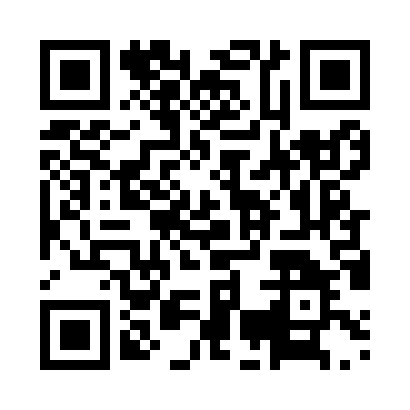 Prayer times for Erquelinnes, BelgiumMon 1 Apr 2024 - Tue 30 Apr 2024High Latitude Method: Angle Based RulePrayer Calculation Method: Muslim World LeagueAsar Calculation Method: ShafiPrayer times provided by https://www.salahtimes.comDateDayFajrSunriseDhuhrAsrMaghribIsha1Mon5:247:191:475:218:1610:042Tue5:217:171:475:228:1810:063Wed5:197:151:475:238:2010:094Thu5:167:131:465:238:2110:115Fri5:137:101:465:248:2310:136Sat5:117:081:465:258:2410:157Sun5:087:061:465:268:2610:178Mon5:057:041:455:278:2710:199Tue5:027:021:455:278:2910:2110Wed4:597:001:455:288:3110:2411Thu4:576:581:445:298:3210:2612Fri4:546:561:445:308:3410:2813Sat4:516:531:445:308:3510:3014Sun4:486:511:445:318:3710:3315Mon4:456:491:435:328:3910:3516Tue4:426:471:435:328:4010:3717Wed4:396:451:435:338:4210:4018Thu4:366:431:435:348:4310:4219Fri4:336:411:435:358:4510:4420Sat4:306:391:425:358:4710:4721Sun4:276:371:425:368:4810:4922Mon4:246:351:425:378:5010:5223Tue4:216:331:425:378:5110:5424Wed4:186:311:425:388:5310:5725Thu4:156:291:415:398:5410:5926Fri4:126:271:415:398:5611:0227Sat4:096:261:415:408:5811:0528Sun4:066:241:415:418:5911:0729Mon4:036:221:415:419:0111:1030Tue4:006:201:415:429:0211:13